KOMUNIKACIJA: PRIČANJE PRIČE PREMA NIZU SLIKA: Nestale kokice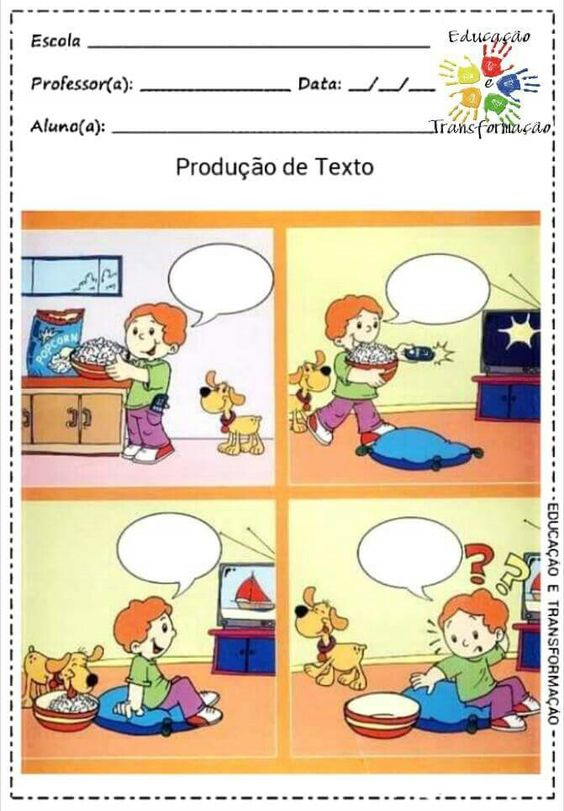 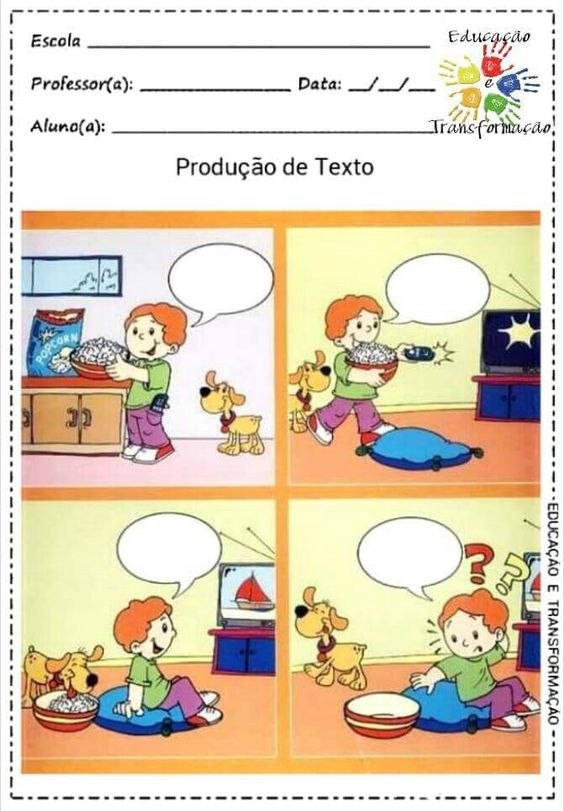 